Appendix A: The coding sheet used for annotating and analyzing the MMR studiesAppendix B: the lexical dispersion profile 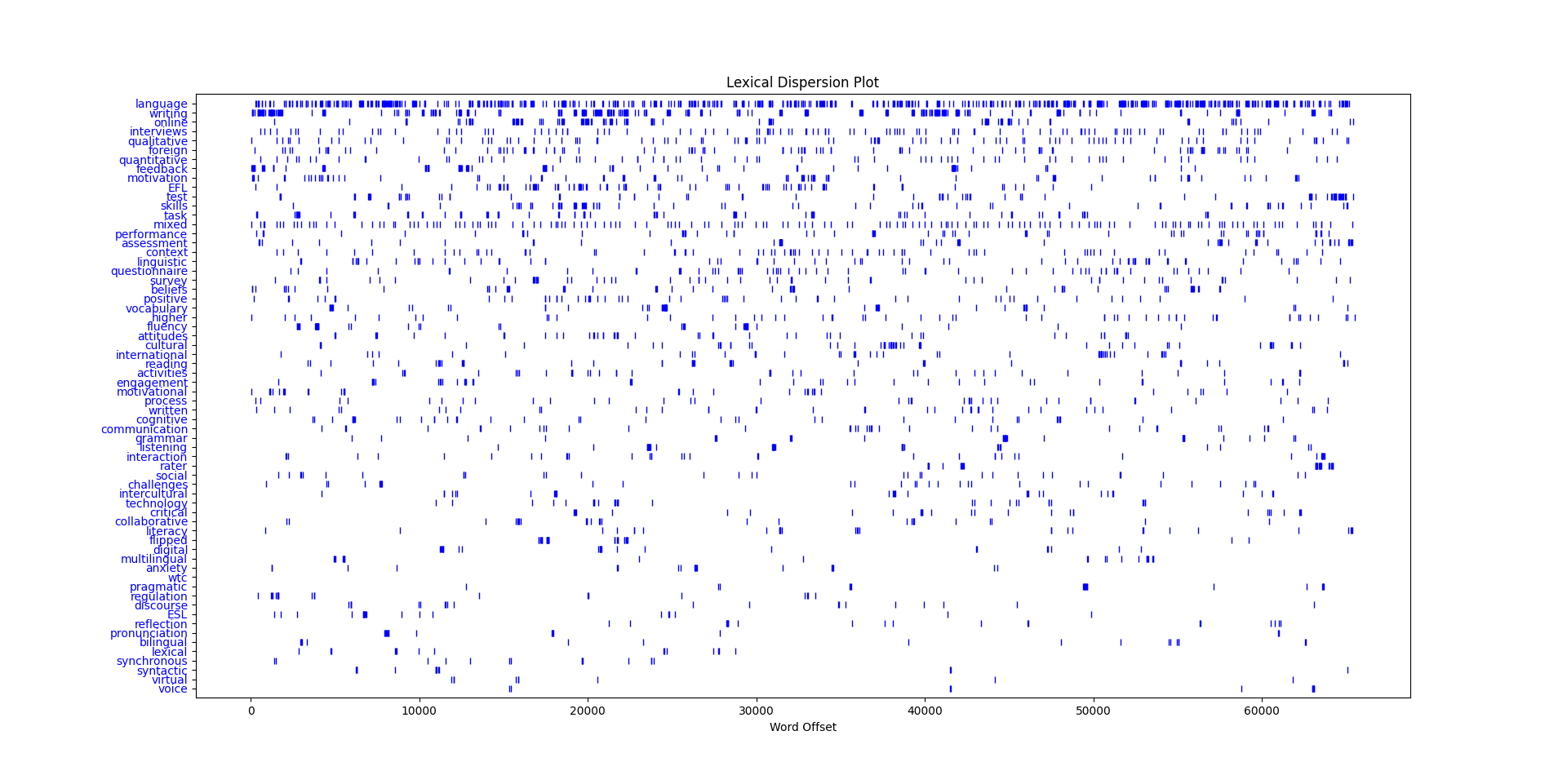 Appendix C: The most frequent words in 304 MMR Abstracts  Appendix D: The multidisciplinary MMR references used in AL studies** **27 studies did not fit the following categories and each was referred to once. This list is also available.Discipline-specific MMR sourcesAppendix E: Documenting general sourcesVariablesValuesValuesValuesValuesValuesValuesIDYear/issue/No Title JournalMMR PurposesComplementarity Complementarity Triangulation  Triangulation  Development  Development  Expansion  Expansion  MMR PurposesInitiation  Initiation  Not mentioned    Not mentioned    Other Other Other Other ReflectionsMMMR Design TransparencyExplicitly mentioned  Explicitly mentioned  Explicitly mentioned  Explicitly mentioned  Implicitly identified Implicitly identified Implicitly identified Implicitly identified Mixed research designs (based on the Riazi and Candlin’s (2014) classification)Elective/quasi-MMR  Elective/quasi-MMR  Elective/quasi-MMR  Elective/quasi-MMR  Principled elective/MMR Principled elective/MMR Principled elective/MMR Principled elective/MMR Mixed research designs (based on the Riazi and Candlin’s (2014) classification)Innovative MMR Innovative MMR Innovative MMR Innovative MMR Innovative MMR Innovative MMR Innovative MMR Innovative MMR Reflections Mixed methods designBased on Creswell and Plano-Clark’s (2018) typologyCore MMR designs  Core MMR designs  Core MMR designs  Core MMR designs  Advanced/scaffolded MMR designs  Advanced/scaffolded MMR designs  Advanced/scaffolded MMR designs  Advanced/scaffolded MMR designs  If Core MMR designsConvergent Convergent Convergent Sequential Explanatory l Sequential Explanatory l Sequential Exploratory Sequential Exploratory Sequential Exploratory If Advanced MMR designsMMR Experimental  MMR Experimental  MMR Experimental  MMR case study  MMR case study  MMR participatory MMR participatory MMR participatory If Advanced MMR designsMMR Evaluation design MMR Evaluation design MMR Evaluation design MMR grounded theory  MMR grounded theory  Other Other Other Reflections Reflections Reflections Reflections Reflections Reflections Reflections Reflections Reflections MMR PriorityEqual Equal Equal QUAN QUAN QUAL QUAL QUAL If sequentialEqual weights  Equal weights  Equal weights  QUAL → QUAN QUAN → QUAL QUAL → QUAN QUAN → QUAL QUAL → QUAN QUAN → QUAL QUAL → QUAN QUAN → QUAL QUAL → QUAN QUAN → QUAL If sequentialDifferent weights  Different weights  Different weights  qual → QUAN QUAL → quan quan →QUAL QUAN → qual  qual → QUAN QUAL → quan quan →QUAL QUAN → qual  qual → QUAN QUAL → quan quan →QUAL QUAN → qual  qual → QUAN QUAL → quan quan →QUAL QUAN → qual  qual → QUAN QUAL → quan quan →QUAL QUAN → qual  If convergentEqual weights   Equal weights   Equal weights   QUAL + QUAN  QUAL + QUAN  QUAL + QUAN  QUAL + QUAN  QUAL + QUAN  Different weights  Different weights  Different weights  QUAL + quan  QUAN + qual  QUAL + quan  QUAN + qual  QUAL + quan  QUAN + qual  QUAL + quan  QUAN + qual  QUAL + quan  QUAN + qual  MMR Sampling TransparencyExplicitly mentioned  Explicitly mentioned  Explicitly mentioned  Explicitly mentioned  Implicitly identified Implicitly identified Implicitly identified Implicitly identified MMR Sampling TypesConcurrent samplingIdentical Parallel Multilevel Nested Concurrent samplingIdentical Parallel Multilevel Nested Concurrent samplingIdentical Parallel Multilevel Nested Concurrent samplingIdentical Parallel Multilevel Nested Sequential samplingIdentical Parallel Multilevel Nested Sequential samplingIdentical Parallel Multilevel Nested Sequential samplingIdentical Parallel Multilevel Nested Sequential samplingIdentical Parallel Multilevel Nested Quan Sampling SchemeType of quan DesignType of quan DesignType of quan DesignType of quan DesignSample sizeSample sizeSample sizeSample sizeQual Sampling schemeType of qual DesignType of qual DesignType of qual DesignType of qual DesignSample sizeSample sizeSample sizeSample sizeReflectionsData SourceQUAN data sourcesQUAN data sourcesQUAN data sourcesQUAN data sourcesQUAN data sourcesQUAN data sourcesQUAN data sourcesQUAN data sourcesData SourceQUAL data sourcesQUAL data sourcesQUAL data sourcesQUAL data sourcesQUAL data sourcesQUAL data sourcesQUAL data sourcesQUAL data sourcesReflectionsData AnalysisQUAN data analysisQUAN data analysisQUAN data analysisQUAN data analysisQUAN data analysisQUAN data analysisQUAN data analysisQUAN data analysisData AnalysisQUAL data analysisQUAL data analysisQUAL data analysisQUAL data analysisQUAL data analysisQUAL data analysisQUAL data analysisQUAL data analysisInferenceQuantitative inferenceQuantitative inferenceQuantitative inferenceQuantitative inferenceQuantitative inferenceQuantitative inferenceQuantitative inferenceQuantitative inferenceInferenceQualitative inferenceQualitative inferenceQualitative inferenceQualitative inferenceQualitative inferenceQualitative inferenceQualitative inferenceQualitative inferenceReflectionsMeta-inferenceReflectionsMMR references Overall commentsWordFreq. (R)Bigram/Trigram/Concordancer Language627Foreign language(s), second language, language learning, language learners, English language, heritage language, language education, world languageWriting299Academic writing, writing skills, writing instruction, argumentative writing, writing task, graphic writing, writing proficiency, expository writing, writing prompts, second language writing, academic writing skills, academic writing tasks, IELTS academic writing, argumentative writing skills, academic writing development, academic writing assignment, academic writing courses, authentic academic writing, English academic writing, expository writing skills, argumentative writing instruction, digital graphic writingOnline110Online tools, synchronous online, online second language, online language learning, online English language, online language educationInterviews107Structured interviews, group interviews, individual interviews, stimulated recall interviews, focus group interviews, oral proficiency interviewsQualitative105Qualitative data, qualitative analysis, qualitative coding, qualitative methods, qualitative findings, qualitative data collection, qualitative data sets, qualitative interview data, qualitative methodsForeign104Foreign language, foreign language learners, foreign language policy, foreign language anxiety, foreign language enjoyment, foreign language classes, undergraduate foreign language, foreign language programs, foreign language teachers, foreign language university, Chinese foreign language, foreign language stakeholdersFeedback85Corrective feedback, peer feedback, assisted corrective feedback, oral corrective feedback, peer corrective feedback, implicit corrective feedback, & explicit corrective feedbackQuantitative84Quantitative data, quantitative analyses, quantitative phase, quantitative data analysisPerceptions83Positive perceptions, perceptions towards, positive perception towards, study examined perceptionsMotivation82Motivational profiles, learning motivation, motivational regulation, intrinsic motivation, motivational self, motivational forces, motivational regulation strategies, language learning motivationEFL81A university EFL context, Yemeni rural high school EFL learners, cohorts of Polish and German EFL student teachers, Danish EFL learners, EFL learning experienceChinese78Chinese EFL learners, Chinese university students, Chinese language learningTest71Test scores, test modes, test formats, test taker, entrance test, post production test, literacy test scoresSkills69Writing skills, thinking skills, communication skills, academic writing skills, argumentative writing skills, critical thinking skills, expository writing skills, English language skills, oral communication skills, 21st century skills, oral presentations skillsTask69Task difficulty, videoconference task, task design, task completionMixed-methods68A mixed-methods longitudinal study, a mixed-methods approach, utilizing mixed-methods data collection and analysis, mixed-methods observational study, mixed-methods explanatory sequential design, mixed-methods study of Chinese universityMixed64Mixed research method, mixed methodology, mixed methods, explanatory mixed, sequential mixed, mixed methods triangulation, longitudinal mixed, innovative mixed methodsPerformance63Performance assessments, speaking performances, peer feedback performanceAssessment62Assessment literacy, mediated dynamic assessment, assessment literacy required, teacher assessment literacy, proficiency assessments used, online dynamic assessment, writing proficiency assessmentsContext62EAP context, academic purposes context, learning contextLinguistic62Linguistic features, linguistic diversity, linguistic resources, linguistic aspects, linguistic complexityQuestionnaire60Questionnaire survey, online questionnaire, a Likert scale questionnaire, a motivational questionnaireSurvey60TPACK-EFL survey, a descriptive survey, survey questionnaires, survey administrationBeliefs56Low self-efficacy beliefs, the beliefs of second language learners, positive beliefs about TBLT principles, conflicting beliefsPositive53Positive social relationships, positive correlations, positive stance toward, positive attitudes, positive pedagogical perceptionsVocabulary52Vocabulary learning, specialized vocabulary, vocabulary acquisition, vocabulary knowledge, second language vocabulary, technical legal vocabulary, second language vocabulary, vocabulary learning app, multidimensional vocabulary acquisitionHigher50Higher education, higher mastery goal orientation, higher anxiety and enjoyment in LX classesFluency48Fluency measures, temporal fluency, oral fluency, speech fluency, fluency resources, second language fluency, interactional oral fluencyAttitudes48Attitudes towards, positive attitude, attitude towards technology, negative attitude towards, contradictory attitudes towards, learners’ attitudes towards, attitudes towards teachers, attitudes towards plagiarismCultural47Intercultural communicative, cross-cultural transitions, intercultural competence, cultural background, cultural dimension, cultural representation, sociocultural theory, intercultural sensitivity, developing intercultural competence, promoting intercultural thinking, intercultural communicative competenceInternational47International students in ESL advanced writing, International English Language Testing System, English as an international language (EIL)Reading41Assigned reading, reading comprehension, proofreading revisited, general reading, general reading comprehension, digital social reading, reading comprehension abilitySpanish41Spanish course, K–12 Spanish instructors, Spanish as a second language, Spanish language learnersActivities40Collaborative activities for learners, course-related activities, oral interaction activities, literacy-focused activities, student-centered activitiesEngagement40Research engagement, students' engagement, international engagement orientation, L2 learning engagementSelf-efficacy38Self-efficacy beliefs, task-based self-efficacy for students' motivation, teachers' self-efficacy, the relationship between EPS self-efficacy and EPS performanceMotivational37Learners’ writing-specific motivational profiles, L2 Motivational Self System, writing proficiency levels and motivational regulation strategiesProcess37Writers’ internal process factors, language learning process, accent identification process, socialization process, validation process of a self-assessment surveyWritten37L2 written performance, oral and written production tasks, a set of written prompts, sole indicator of written fluencyCognitive36Cognitive strategies, cognitive loads of participants, cognitive linguistic analysis, age-related cognitive limitations, cognitive theory of multimedia learningCommunication36Mediated communication, computer-mediated communication, lingua franca communicationGrammar36Grammar instruction, grammar teachingListening36Listening comprehension, listening test, study investigated listeningInteraction34Peer interaction, tele-collaborative interaction, learner-computer interaction, Interaction with native speakersRater34Novice rater, rater performance, rater negotiation scheme, writing raters resolveIntercultural33Intercultural communication, intercultural communicative competence (ICC), intercultural awarenessSocial32Social engagement, the smartphone social communication app WeChat, social and psychological factors, social responsibilityChallenges31Great challenges to the validity of assessment, technical challenges, ESP Teachers’ Challenges and Needs Questionnaire (ESP-TCNQ)Communicative30Communicative competence, communicative ability, communicative teaching, communicative troubles, group communicative task, intercultural communicative competenceCritical30Critical thinking, critical thinking skills, elevate critical thinking, critical thinking abilities, assessing critical thinkingTraining30CF training (prompts or recasts), teacher training virtual exchange, teacher training for EMI, EL training programCollaborative29Collaborative learning, collaborative board game, attitude toward collaborative, collaborative digital graphicInstructional29Instructional and assessment value of AWE, instructional settings of L2 writing, instructional practices for English language, 10-hour instructional treatment, EIL teachers’ instructional interventionJapanese29Memorization of Japanese written characters, Japanese people, Japanese L2 learnersLiteracy29Lack of assessment literacy, students' emotional literacy (EL), academic literacy, disciplinary literacy practices and genre awareness, deictic critical digital literacyChina28Negative coverage on China in Japan's media, undergraduate level in China, a country like China with a top-heavy bureaucracyDeveloping28Developing country, developing communicative skills, developing their linguistic accuracy, developing teachers' English competencePeer28Peer corrective feedback (CF), peer linguistic resources, peer social network composition, peer critical comments, peer feedback performanceSchools28Greek state primary schools, state-funded schools, Business schools in Asia frequently, K–12 schoolsErrors27Word stress errors, word choice errors, pragmatic errors, local lexico-grammatical errors, qualitative analysis of errorsSpeaking27Speaking fluency, non-native English speaking students' learning processes, English public speaking (EPS), proficiency in speaking, semi-direct online speaking testTechnology27Using technology, educational technology, attitudes towards technology, attitudes towards technology for language learning, games-based technology, information and communication technology (ICT)Digital26Digital graphic writing, interactive digital textbook, learning with Digital Resources, digital narratives, digital screen capture, digital graphic organizersWriters26Post-novice undergraduate writers, second language (L2) writers, Japanese L2 writers, future textbook writersFlipped24Flipped classroom, flipped learning, flipped writing instruction, flipped classroom pedagogical approachProduction24Written production skills, L2 production, oral production, intelligible production, pre/post production tests, significant production gainsUndergraduate24Undergraduate students, undergraduate students’ perceptions, undergraduate biology, undergraduate language learnersCorpus23Corpus of medical lectures, corpus tools, corpus linguistics lens, students’ corpus use, individual corpus queries, corpus of 5910 abstractsAssess23Assess the participants’ critical thinking, assess the learners’ academic writing skills, to assess the effects of PHONE Words, to assess two dimensions of EILWTC23Conceptualizing WTC as a dynamic system, variation in WTC, treatment group's WTC, enhance students’ WTC, advanced learners’ WTC, new understanding of WTCAnxiety22Anxiety level, foreign language anxiety, less anxiety about using technology, enjoyment and anxiety were positively linkedESP22ESP settings, ESP courses, ESP Teachers’ Challenges, effective ESP provision, authenticity in ESP assessmentsEngage22Engage with language learning, engage in intensive L3 learning, engage in meaningful interaction, engage learners’ interest, engage learners affectively, successfully engage in group conversations with peersAcquisition21Second language acquisition, vocabulary acquisition and retention, Second Language AcquisitionPragmatic21Pragmatic needs, pragmatic strategies, pragmatic competenceMultilingual21Multilingual classes, multilingual student populationCurriculum19Curriculum innovation, English curriculum innovationCulture19Target culture, institutional culture, local culture and ELT materials, the place of culture in teaching English, culture between teachers and studentsDiscourse18Discourse communities, discourse markers among, university discourse communitiesIdentity18Writer's identity, identity construction, language identityComprehensibility18Different comprehensibility levels, positive comprehensibility ratings, students' comprehensibilityESL18ESL writing classes, ESL grammar books, ESL writing instructors, Latino ESL studentsEssays18Blinded essays, narrative essays, language experience essays, students’ reflection essaysIntegrated18Integrated trait, content and language integrated learning (CLIL), independent and integrated tasks, Integrated Performance Assessments (IPAs)Pedagogy18Writing pedagogy, Language pedagogy in Australia, technology-driven pedagogy and activities, VEC pedagogyReflection18Interviews and reflection papers, metacognitive reflection, integrating critical cultural reflection, retroactive reflectionSurveys18Post-treatment surveys, Online surveys, post-course surveys, surveys and class observations, surveys and interviewsArgumentative17Advanced-level argumentative writing skills, argumentative essay, argumentative writing prompts, argumentative behavior of ratersEAP17EAP writing instruction, EAP pragmatic needs, pre-sessional or adjunct EAP coursesImprovement17Significant improvement on the post-test, pronunciation improvement, improvement in listening, improvement on L2 measures, pronunciation improvementLack17Lack of theory-driven investigations, lack of collaborative monitoring, lack of access to the L1 community, lack of student awarenessMobile17Mobile devices, mobile TTS, mobile learning platform, mobile game-based learning (MGBL), mobile English vocabulary learning app, mobile chat scriptsParticipation17Participation among participants, encouraging active participation, classroom participationPlagiarism17Plagiarism in Anglo-American academia, subtle plagiarism, misunderstandings about plagiarism, Anglo-American notion of plagiarismPronunciation17Find pronunciation a difficult skill to teach, promoting pronunciation improvement, native pronunciation of the teacher, weekly pronunciation tasks, Received Pronunciation (RP), Developing intelligible pronunciationSociocultural17Vygotsky's sociocultural theory, sociocultural aspects, sociocultural perspective, sociocultural theories of writingAccuracy16Writing accuracy, grammatical accuracy, linguistic accuracy and fluency, reading accuracy and fluencyAge16Age influences CFL teachers’ confidence, gender and/or age in the attitudes towardsBilingual16Bilingual peers who collaborated, preschool bilingual education, bilingual high-stakes, bilingual competencesFrench16French learners, French liaison, French college students, French grammar, French courseGerman16German degree courses, German EFL student teachers, German as a foreign languageLexical16Lexical retrieval difficulty, Lexical richness, lexical knowledge and range, lexical diversity, lexical and grammatical errorsLower16Lower textual units, lower proficiency beginners, lower levels of L1 and LX anxiety, lower CEFR levels, lower attention spansNegative16Negative impact, negative emotions, negative coverage, negative emotions, negative feedbackNonnative16Native or nonnative speakers of English, training nonnative students, nonnative speakers (NNSs)Scoring16Scoring and qualitative feedback, scoring criteria, scoring validity, raters’ scoring interpretationsTextbooks16ELT textbooks, digital textbooks, block-formatted textbooks, Japanese textbooksAuthentic15Authentic language data (i.e., corpora), authentic academic writing assignment, authentic materials in second languageEvaluation15Automated writing evaluation (AWE), evaluation and monitoring strategies, evaluation criteria used in academiaFaculty15Faculty and domestic students, faculty development practices, faculty developmentKanji15Kanji learning, kanji and kanji components, learners' kanji knowledge, kanji in JapaneseLongitudinal15Longitudinal study, a longitudinal mixed-methods design, longitudinal in-depth interviewsKorean14South Korean college students, Korean English-major, Korean speakersSynchronous14Synchronous text chats, synchronous voice-based computer-mediated, synchronous DA sessions, synchronous transcendence (TR) sessions, synchronous online environmentsThinking14Critical and analytical thinking skills, critical thinking activitiesDynamic13Dynamic interplay, complex dynamic systems theory (CDST), dynamic assessment (DA)Follow-up13A follow-up qualitative study, follow-up Skype interviews, follow-up focus groupGenre13Pedagogical genre of the laboratory report, genre acquisition, novice teachers' genre awareness and critical literaciesSelf-regulation13Writing self-regulation, self-regulation and self-efficacy, self-regulation in language learningSyntactic13Syntactic structures, syntactic complexity, syntactic diversity, syntactic parsing and semantic-propositionAWE/automated writing evaluation12Assessment value of AWE in writing classrooms, reliability of AWE corrective feedback, AWE programsExploratory12Exploratory factor analysis (EFA), sequential exploratory mixed-methods approachHeritage12Autochthonouss heritage language (AHL), heritage language and literacy, heritage language speakersNarratives12Video-based oral narratives, autobiographical narratives, grammatical features of the narrativesAutonomy10Learner-autonomy model, autonomy amongst studentsEfficacy10Self-regulatory efficacy and apprehension, efficacy in a foreign language learning, program efficacyEPS10EPS performance, relationship between EPS self-efficacy and EPS performance, EPS instructional practicesOPI10OPI and OPIc within a 2-week period, Spanish OPI and OPIcVirtual10Virtual exchange project phases, virtual environments, virtual classroom, virtual worldVoice10Gave a voice to TAs, voice strength in second language (L2), authorial voice in written discourseDocumentMode of publicationNo. of times cited Google scholar citationsCreswell and/or his collaboratorsCreswell and/or his collaboratorsCreswell and/or his collaboratorsCreswell and/or his collaboratorsCreswell, J. W., & Plano Clark, V. L. (2011). Designing and conducting mixed methods research. Book4149093Creswell, J. W. (2014). Research design: Qualitative, quantitative, and mixed methods approach.Book25189802Creswell, J. W. (2012). Educational research: Planning, conducting, and evaluating quantitative and qualitative research.Book763989Creswell, J. W. (2015). A concise introduction to mixed methods research. Book55917Creswell, J. W., Plano Clark, V. L., Gutmann, M., & Hanson, W. (2003). Advanced mixed methods research designs. Book chapter57813Ivankova, N., Creswell, J., & Stick, S. (2006). Using mixed-methods sequential explanatory design: From theory to practice. Article33535Creswell, J. W. (2013). Qualitative inquiry and research design: Choosing among five approaches. Book2153032Fetters, M. D., Curry, L. A., & Creswell, J. W. (2013). Achieving integration in mixed methods designs-principles and practices. Article12688Hanson, W., Creswell J., Plano Clark, V., Petska, K., & Creswell, J. (2005). Mixed-methods research designs in counseling psychology. Article12454Creswell, J., Plano Klassen, A., Clark, V., Smith, K. (2011). Best practice for mixed methods research in the health sciences. Article12136Ivankova, N. V., & Creswell, J. W. (2009). Mixed Methods. Book chapter1197Teddlie and her collaboratorsTeddlie, C., & Tashakkori, A. (2009). Foundations of mixed methods research: Integrating quantitative and qualitative approaches in the social and behavioral sciences. Book119730Tashakkori, A., & Teddlie, C. (2010). SAGE handbook of mixed methods in social and behavioral research. Book713959Tashakkori, A., & Teddlie, C. (1998). Mixed methodology: Combining qualitative and quantitative approaches. Book412728Teddlie, C., & Tashakkori, A. (2006). A general typology of research designs featuring mixed methods. Article21184Teddlie, C., & Yu, F. (2007). Mixed methods sampling: A typology with examples. Article15982Onwuegbuzie, A. J., & Teddlie, C. (2003). A Framework for analyzing data in mixed methods research. In A. Tashakkori & C. Teddlie (Eds.), Handbook of mixed methods in social and behavioral research (Pp. 351-383). Book chapter11957Burk Johnson and his collaboratorsJohnson, R.B., Onwuegbuzie, A., & Turner, L. (2007). Toward a definition of mixed methods research. Article711478Johnson, R.B., Onwuegbuzie, A.J. (2004). Mixed methods research: a research paradigm whose time has come. Article420947Onwuegbuzie, A. J., & Johnson, R. B. (2006). The validity issue in mixed research. Research in the Schools, 13(1), 48-63.Article22074Greene and her collaboratorsGreene, J. C., Caracelli, V. J., & Graham, W. F. (1989). Toward a conceptual framework for mixed-method evaluation designs. Article510093Caracelli, V. J., and J. C. Greene. (1993). Data analysis strategies for mixed methods evaluation designs. Article31248Greene, J. C., & McClintock, C. (1985). Triangulation in evaluation: Design and analysis issues. Evaluation Review, 9, 523-545. (n=365)Article2365Greene, J. C., & Caracelli, V. J. (1997). Defining and describing the paradigm issue in mixed‐method evaluation. Article11109Caracelli, V., & Greene, J. (1997). Crafting mixed-method evaluation designs. New Direction for Evaluation. 74, 19–32. (n=729)Article1729RankDocumentOrientationMode of publicationNGoogle scholar citations1Dörnyei, Z. (2007). Research methods in applied linguistics. GeneralBook13104742Riazi, A. M., & Candlin, C. N. (2014). Mixed-methods research in language teaching and learning: Opportunities, issues and challenges. MMRArticle52993Hashemi, M. R., & Babaii, E. (2013). Mixed methods research: Toward new research designs in applied linguistics. MMRArticle21664Riazi, A. M. (2016). Innovative Mixed-methods Research (IMMR): Moving beyond design technicalities to epistemological and methodological realizations. MMRArticle1785Jang, E. E., Wagner, M., & Park, G. (2014). Mixed methods research in language testing and assessment. MMR-Language testing and assessmentArticle1566Brown, J. (2014). Mixed-methods research for TESOL. Edinburgh: Edinburgh University Press. MMRBook12058Cerezo, L. (2016). Type and amount of input-based practice in CALI: The revelations of a triangulated research design. MMR-CALLArticle1109Singleton D & Pfenninger SE (2015). Insights from a mixed methods approach with respect to age and long-term instructed language learning. MMR-SLABook chapter11210Long, M. H. (2005). A rationale for needs analysis and needs analysis research. MMR-ESPBook chapter116011Irie, K. (2014). Q Methodology for post-social-turn research in SLA. MMR-Q methodologyArticles12412Chapelle, C. (2012). Using mixed-methods research in technology-based innovation for language learning. Paper presented at the Innovative Practices in Computer Assisted Language Learning Conference, University of Ottawa, Ontario. MMR-CALLConference presentation1313Gilmore, A. (2015). Language learning in context: Complex dynamic systems and the role of mixed methods research. In J. King (Ed.), The dynamic interplay between context and the language learner (pp. 194–224). MMR-Complex dynamic systemsBook chapter1814Ushioda, E. (2014). Motivation perspectives on the self in SLA: a developmental perspective. In S. Mercer, & M. Williams (Eds.), Multiple perspectives on the self in second language acquisition (pp. 140-154). MMR-MotivationBook chapter1215Elsner, D., & Viebrock, B. (eds.) (2014). Triangulation in der Fremdsprachenforschung.[Triangulation in Foreign Language Research]. MMR-EFLBook1616Hatch, E., & Lazaraton, A. (1991). The research manual: Design and statistics for applied linguistics. GeneralBook1180117Lazaraton, A. (2000). Current trends in research methodology and statistics in applied linguistics.  GeneralArticle118818Stickler, U., & Hampel, R. (2015). Qualitative research in CALL. GeneralArticle13919Long, M. H. (2011). Methodological principles for language teaching. General Book chapter120020Polio, C., & Friedman, D. (2017). Understanding, evaluating, and conducting second language writing research. GeneralBook111121De Costa, P. I., Valmori, L. & Choi, I. (2017). Qualitative research methods. In Loewen, S. & Sato, M. (eds.), The Routledge handbook of instructed second language acquisition. GeneralBook chapter1--22Brown, J. D. (2001). Using surveys in language programs.GeneralBook1188523McNamara, C. (1999). General guidelines for conducting interviews. http://managementhelp.org/businessresearch/ interviews.htm. General Website11370RankDocumentMode of publicationNGoogle scholar citations1Cohen, L., & Manion, L.& Morrison, K. (2002). Research methods in education. Book5705282Bryman, A. (2008). Social research methods. Book2662013Denzin, N.K. (1978). Sociological methods: A sourcebook. Book159074Flick, U. (2004). Triangulation in qualitative research. Book chapter112565Friedman, D. A. (2012). How to collect and analyze qualitative data. Book chapter12576Lincoln, Y., & Guba, E. (1985). Naturalistic inquiry. Book133637Merriam, S. B., & Tisdell, E. J. (2016). Qualitative research: A guide to design and implementation.Book1469998Miles, M. B., & Huberman, A. M. (1994). Qualitative data analysis: An expanded sourcebook.Book11363569Robson, C. (2002) Real world research: A resource for social scientists and practitioner-researchers. Book13324510Mills, G. (2018). Action research: A guide for the teacher researcher. Book15328